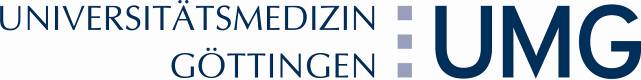 Urlaubsantrag 2019	
Bitte kreuzen Sie die einzelnen Arbeitstage an,  an denen Sie Urlaub nehmen. Tage, die keine Arbeitstage sind, bitte nicht kennzeichnen! Antragsteller/in Antragsteller/inNameNameNameNamePersonalnummer
     Personalnummer
     Einrichtung/GeschäftsbereichEinrichtung/GeschäftsbereichDatumTelefon/Pieper Erholungsurlaub	 Arbeitsbefreiung nach § 6 AZVO Beamte Ich führe monatlich einen Arbeitszeitnachweis          Ich nehme an der elektronischen Zeiterfassung teil Erholungsurlaub	 Arbeitsbefreiung nach § 6 AZVO Beamte Ich führe monatlich einen Arbeitszeitnachweis          Ich nehme an der elektronischen Zeiterfassung teil Erholungsurlaub	 Arbeitsbefreiung nach § 6 AZVO Beamte Ich führe monatlich einen Arbeitszeitnachweis          Ich nehme an der elektronischen Zeiterfassung teil Erholungsurlaub	 Arbeitsbefreiung nach § 6 AZVO Beamte Ich führe monatlich einen Arbeitszeitnachweis          Ich nehme an der elektronischen Zeiterfassung teil Erholungsurlaub	 Arbeitsbefreiung nach § 6 AZVO Beamte Ich führe monatlich einen Arbeitszeitnachweis          Ich nehme an der elektronischen Zeiterfassung teil Erholungsurlaub	 Arbeitsbefreiung nach § 6 AZVO Beamte Ich führe monatlich einen Arbeitszeitnachweis          Ich nehme an der elektronischen Zeiterfassung teil Erholungsurlaub	 Arbeitsbefreiung nach § 6 AZVO Beamte Ich führe monatlich einen Arbeitszeitnachweis          Ich nehme an der elektronischen Zeiterfassung teil Erholungsurlaub	 Arbeitsbefreiung nach § 6 AZVO Beamte Ich führe monatlich einen Arbeitszeitnachweis          Ich nehme an der elektronischen Zeiterfassung teil Erholungsurlaub	 Arbeitsbefreiung nach § 6 AZVO Beamte Ich führe monatlich einen Arbeitszeitnachweis          Ich nehme an der elektronischen Zeiterfassung teil Erholungsurlaub	 Arbeitsbefreiung nach § 6 AZVO Beamte Ich führe monatlich einen Arbeitszeitnachweis          Ich nehme an der elektronischen Zeiterfassung teilZeitraumZeitraumZeitraumZeitraumZeitraumZeitraumZeitraumHinweis:Bei der Inanspruchnahme von Urlaub werden bestehende Ansprüche – sofern vorhanden – in folgender Reihenfolge abgetragen:Zusatzurlaub aufgrund Schwerbehinderunggesetzlicher Mindesturlaubtarifrechtlicher UrlaubsanspruchHinweis:Bei der Inanspruchnahme von Urlaub werden bestehende Ansprüche – sofern vorhanden – in folgender Reihenfolge abgetragen:Zusatzurlaub aufgrund Schwerbehinderunggesetzlicher Mindesturlaubtarifrechtlicher UrlaubsanspruchHinweis:Bei der Inanspruchnahme von Urlaub werden bestehende Ansprüche – sofern vorhanden – in folgender Reihenfolge abgetragen:Zusatzurlaub aufgrund Schwerbehinderunggesetzlicher Mindesturlaubtarifrechtlicher Urlaubsansprucham/vombisbisbisbis=       Arbeitstage=       ArbeitstageHinweis:Bei der Inanspruchnahme von Urlaub werden bestehende Ansprüche – sofern vorhanden – in folgender Reihenfolge abgetragen:Zusatzurlaub aufgrund Schwerbehinderunggesetzlicher Mindesturlaubtarifrechtlicher UrlaubsanspruchHinweis:Bei der Inanspruchnahme von Urlaub werden bestehende Ansprüche – sofern vorhanden – in folgender Reihenfolge abgetragen:Zusatzurlaub aufgrund Schwerbehinderunggesetzlicher Mindesturlaubtarifrechtlicher UrlaubsanspruchHinweis:Bei der Inanspruchnahme von Urlaub werden bestehende Ansprüche – sofern vorhanden – in folgender Reihenfolge abgetragen:Zusatzurlaub aufgrund Schwerbehinderunggesetzlicher Mindesturlaubtarifrechtlicher UrlaubsanspruchUnterschrift Antragsteller/inUnterschrift Antragsteller/inUnterschrift Antragsteller/inName Vertreter/inName Vertreter/inName Vertreter/inName Vertreter/inHandzeichen, DatumHandzeichen, DatumHandzeichen, Datum01020304050607080910111213141516171819202122232425262728293031JanFebMärzAprilMaiJuniJuliAug.Sept.Okt.Nov.Dez. Mitarbeiter/in für UrlaubskarteiEinrichtung / GeschäftsbereichEinrichtung / GeschäftsbereichEinrichtung / GeschäftsbereichDatumTelefon/PieperErholungsurlaub in ArbeitstagenErholungsurlaub in Arbeitstagennoch verfügbarjetzt beantragtverbleibender Restverbleibender RestVermerk in der UrlaubskarteiVermerk in der UrlaubskarteiHandzeichen der Bearbeiterin/des Bearbeiters, DatumHandzeichen der Bearbeiterin/des Bearbeiters, DatumHandzeichen der Bearbeiterin/des Bearbeiters, DatumHandzeichen der Bearbeiterin/des Bearbeiters, Datum Entscheidung Dem Antrag wird entsprochen                         Dem Antrag wird nicht entsprochen Dem Antrag wird entsprochen                         Dem Antrag wird nicht entsprochen Dem Antrag wird entsprochen                         Dem Antrag wird nicht entsprochenUnterschrift der/des Genehmigenden, DatumUnterschrift der/des Genehmigenden, DatumBegründung:       Kenntnisnahme der Antragstellerin/des AntragstellersDatum, HandzeichenDatum, Handzeichen Wiedervorlage für DienstantrittDatum, HandzeichenDatum, HandzeichenDatum, HandzeichenAn denGeschäftsbereich PersonalG3 - 21........im HauseEingabe SAPHandzeichen, DatumAn denGeschäftsbereich PersonalG3 - 21........im Hausezur UrlaubsakteHandzeichen, DatumAn denGeschäftsbereich PersonalG3 - 21........im Hause